Ми, що нижче підписалися КП "КИЇВТЕПЛОЕНЕРГО" та Департамент муніципальної безпеки виконавчого органу Київської міської ради (Київської міської державної адміністрації), склали даний акт про нарахування за відвантажений теплоносій за договором від 12.04.2021 № 8543007. З 01.01.2021 розрахунок вартості здійснений за тарифами, встановленими Розпорядженням КМДА від 29.12.2020 № 2077.Цей акт складено у двох оригінальних примірниках, які мають однакову юридичну силу. Один - для КП "КИ'ВТЕПЛОЕНЕРГО", а другий - для Департамент муніципальної безпеки виконавчого органу Київської міської ради (Київської міської державної адміністрації).Даний акт підлягає підпису До 20 числа наступного за розрахунковим періодом та поверненню до КП «КИЇВТЕПЛОЕНЕРГО». Оформлений акт необхідно надати в Центри обслуговування клієнтів за адресами, зазначеними на сайті https://kte.kmda.gov.ua, або направити поштою за адресою: вул. Жилянська, 83/53 м. Київ 01032/Увага! Для отримання платіжних документів у електронному вигляді просимо надати коректну електронну адресу, із зазначенням номеру договору, на поштову скриньку tе energozbyt@kte.kmda.gov.uaМи, що нижче підписалися КП "КИЇВТЕПЛОЕНЕРГО" та Департамент муніципальної безпеки виконавчого органу Київської міської ради (Київської міської державної адміністрації) , склали даний акт про нарахування за відвантажений теплоносій за договором від 12.04.2021 № 8543007. З 01.01.2021 розрахунок вартості здійснений за тарифами, встановленими Розпорядженням КМДА від 29.12.2020 № 2077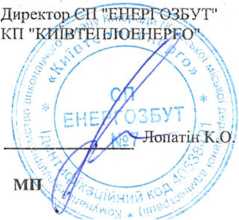 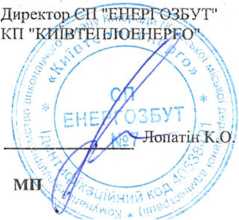 Департамент муніципальної безпеки виконавчого органу Київської міської ради (Київської міської державної адміністрації)КерівникГоловний бухгалтерМПДепартамент муніципальної безпеки виконавчого органу Київської міської ради (Київської міської державної адміністрації)КерівнихГоловний бухгалтерМПВид навантаженняОдиницявиміруКількість товарної продукціїТариф без ПДВ (гри)КоефіцієнтперерахункуСума без ПДВ, (грн.)Пара у гарячій водібюджетні організаціїГкал69.791381430.08199 807.25Усього:Усього:Усього:Усього:Усього:99 807.25Крім того ПДВ:Крім того ПДВ:Крім того ПДВ:Крім того ПДВ:Крім того ПДВ:1 9 961.45Усього з ПДВ:Усього з ПДВ:Усього з ПДВ:Усього з ПДВ:Усього з ПДВ:119 768.70Вид навантаженняОдиницявиміруКількість товарної продукціїТариф без ПДВ (ірн)КоефіцієнтперерахункуСума без ПДВ, (грн.)Пара у гарячій водібюджетні організаціїГкал69.791381430.08199 807.25Усього:Усього:Усього:Усього:Усього:99 807.25Крім того ПДВ:Крім того ПДВ:Крім того ПДВ:Крім того ПДВ:Крім того ПДВ:19 961.45Усього з ПДВ:Усього з ПДВ:Усього з ПДВ:Усього з ПДВ:Усього з ПДВ:119 768.70